§2064.  Proceedings on appealIf no person appears to prosecute the appeal provided for in section 2063, the judgment of the commissioners may be affirmed. If the appellant appears, the court may appoint a committee of 3 disinterested persons, who shall be sworn, and if one of them dies, declines or becomes interested, the court may appoint some suitable person in his place. They shall give such notice as the court has ordered, view the route, hear the parties and make their report to the court within 60 days or such further time as the court allows after their appointment, whether the judgment of the commissioners should be in whole or in part affirmed or reversed; which, being accepted and judgment thereon entered, shall forthwith be certified to the clerk of the commissioners.The State of Maine claims a copyright in its codified statutes. If you intend to republish this material, we require that you include the following disclaimer in your publication:All copyrights and other rights to statutory text are reserved by the State of Maine. The text included in this publication reflects changes made through the First Regular and First Special Session of the 131st Maine Legislature and is current through November 1. 2023
                    . The text is subject to change without notice. It is a version that has not been officially certified by the Secretary of State. Refer to the Maine Revised Statutes Annotated and supplements for certified text.
                The Office of the Revisor of Statutes also requests that you send us one copy of any statutory publication you may produce. Our goal is not to restrict publishing activity, but to keep track of who is publishing what, to identify any needless duplication and to preserve the State's copyright rights.PLEASE NOTE: The Revisor's Office cannot perform research for or provide legal advice or interpretation of Maine law to the public. If you need legal assistance, please contact a qualified attorney.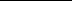 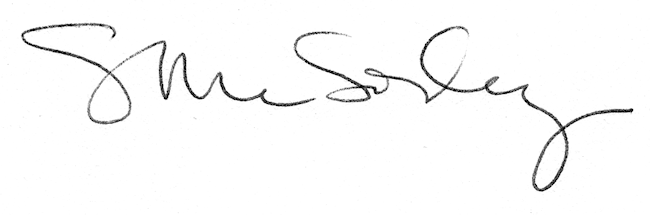 